GUVERNUL ROMÂNIEI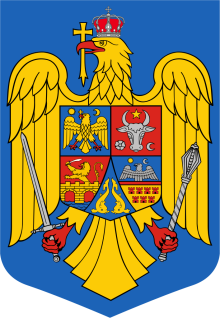 HOTĂRÂRE privind actualizarea Strategiei naționale de management al riscului la inundații pe termen mediu și lung, aprobată prin Hotărârea Guvernului nr. 846/2010Având în vedere prevederile Directivei 2007/60/CE a Parlamentului European și a Consiliului din 23 octombrie 2007 privind evaluarea și gestionarea riscurilor de inundații,În conformitate cu prevederile art. 43 alin. (18) și art.67 din Legea apelor nr. 107/1996, cu modificările și completările ulterioare, ale Hotărârii Guvernului nr.557/2016 privind managementul tipurilor de risc, cu modificările și completările ulterioare, precum și ale Hotărârii Guvernului nr. 379/2022 privind aprobarea Metodologiei de elaborare, implementare, monitorizare, evaluare şi actualizare a strategiilor guvernamentale,În temeiul art. 108 din Constituția României, republicată, Guvernul României adoptă prezenta hotărâre:Articol unic -  Se actualizează Strategia națională de management al riscului la inundații pe termen mediu și lung, aprobată prin Hotărârea Guvernului nr. 846/2010, prevăzută în anexa care face parte integrantă din prezenta hotărâre.  PRIM-MINISTRUIon-Marcel CIOLACU